    DISTRICT A-15 LIONS CLUBS®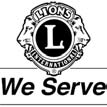 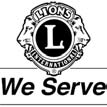 THE INTERNATIONAL ASSOCIATION OF 	LIONS CLUBS                        District A-­‐15 June Cabinet MeetingJune 28, 2023 – 7:00PM – St. George, OntarioCall to order – 7:08PMWelcome – DG Tony DavidsonO Canada – CT LindaMoment of SilenceLions Grace – DG TonyDinner – Served by the St. George Lions ClubPresentation – the New Lions Portal – preliminary review, PDG O.J. Wilura	Lion OJ provided a comprehensive presentation on the new portal and advised that the launch, planned for June 2023, has been delayed. In addition, the exact product may differ from that presented. The portal is in it’s final testing stages. IMPORTANT NOTE: Your email address of record at LCI will be used to access the portal. Please ensure that your email address is unique and not shared with any other Lions member.Protocol – 1st VDG Garry Ransom - District Governor Remarks – DG Tony	Lion Tony expressed his appreciation to all Lions of District A15 for making this year a success. He had a goal and the clubs and members helped us reach those goals. He acknowledged that this year was a team effort and expressed his appreciation to all members of cabinet and committees. He wishes VDG Garry a great year in 2023-2024.Secretary ReportPDG Denis advised the clubs and members that he is available to help with email and communication issues as they arise. He expressed the importance of keeping their club information up to date at Lions Clubs International. Lion Denis advised the clubs that an email was sent to all clubs in the District asking that they review the information listed for their club. This information will be used for the upcoming 2023-2024 directory and, if incorrect, will be published as such. Motion to accept the secretaries report: Moved : CS Denis Vinette, 2nd ZC Kevin March, CARRIED.Approval of the Agenda without changes affirmed by Governor Tony.Approval of Minutes of the April 15-16, 2023 Cabinet Meetings (Convention).		Motion to accept the Minutes as published: Moved CS Denis, 2nd CT Linda, CARRIEDTreasurer’s ReportCT Linda reported that her report was in the package. No questions.Moved: To accept the Treasurer’s Report: ZC Kevin March, 2nd ZC Ken Linington.  CARRIEDCabinet Reports	No verbal reports provided.	Motion to accept the Cabinet Reports: 2nd VDG Bill Robinson, 2nd Denis Vinette, CARRIEDCommittee Reports Convention Committee – PDG Doug SmithThe convention was very successful. Presentations on Pediatric Cancer and the Environment were well received. The convention made a substantial net revenue, mostly realized by the raffle and the sponsorships for the event. Many deals were struck with hotel to help keep costs down and resulted in over $3000 in cost reductions. We had designated chairpersons for the different areas of the convention and that helped make things work. In the end, the convention had a new revenue of $8714.00 with the proceeding equally shared between the 4 clubs involved. Thank you to all who helped and to the all of the clubs and members who came out to enjoy the event.Youth Camp and ExchangeCamp co-chair, Lion Mark Henkell informed cabinet that the youth are arriving the next day. They have families to host the youth until the 15th, at which point they will be at camp until the 25th. It has been a struggle to get host families but some members and non-members have come through at the last minute. The real need, at this time, is people to help out with camp meals. If you can provide money, then Lion Mark and Allison can coordinate meals. We have youth from all around the globe, including Mongolia and Sri Lanka.Lion Bob Pearson reminded the members that they, in partnership with Lynden and Rockton, will be hosting the International Night on Sunday July 23 and he is asking members to let him know if they are planning to attend. Motion to accept the Committee Reports and filed and reported. Moved by ZC Kevin March, 2nd VDG Bill Robinson, CARRIEDNew BusinessSigning authorities – CT Linda VinetteIn keeping with the policy regarding the assignment of signing authorities for District bank account,Moved by : CT Linda Vinette, 2nd VDG Bill Robinson, that the signing authorities for District A15, for the Lions Year 2023-2024, be as follows: the District Governor (Garry Ransom), the Cabinet Secretary (Denis Vinette) and the Cabinet Treasurer (Brian Spivey) and that two (2) signatures are required for all financial withdrawal and investment transactions.CARRIEDWith the addition of 3 clubs into District A15, specifically Zone 9 South, it has become necessary to divide the Zone into 2 to make the zone more manageable.	Moved by: ZC Kevin March , 2ndVDG Bill Robinson, that Zone 9 South be divided into 2 zones called 9 South and 9 Central. Zone 9 South will contain the clubs Glen Morris, St. George, Paris, Sheffield, Burford and Brantford.  Zone 9 Central will contain the clubs Freelton, Copetown, Rockton, Lynden, Waterdown, Dundas and Dundas Lioness.CARRIED.PresentationsPID Carl YoungDue to the pandemic, many awards from Lions Club International have been delayed. Lion Carl thanked the Governor for the opportunity to deliver two significant awards to outstanding members of District A15 on behalf of PID Douglas Alexander, 2021-2022PID Carl presented an International President’s Medal to PCT Peter Oswald for his outstanding work in raising funds during 4 years of the Campaign 100 program!PID Carl presented the International President’s Leadership Medal to PID Art Woods for his leadership in being able to raise over $2,360,000 for LCIF in Canada (Area “B”)Congratulations to our well deserving lions of A15.DG Tony Governor Tony took this opportunity to recognize Lion Marlene Creech (Floradale Friends of Dog Guides) for her devotion to the dog guide fostering program. Lion Marlene has fostered 19 Dogs, and counting.ChangeoverGovernor Tony commended VDG Garry for his effort this year and wished him the success that he is working towards in the coming year. DG Tony presented the ceremonial gavel to complete the transition. VDG Garry thanked the Governor for putting us in the right direction and that he looks forward to making the coming year as successful. VDG Garry presented DG Tony with a plaque in appreciation of his service as Governor for 2023-2024.DGE Garry RemarksDGE Garry spoke briefly of “OUR” District goals for the coming year. He is asking that clubs work towards 3 new service projects for each club. In addition, he hopes that clubs will undertake to develop leaders in the clubs. He wants each club to have a Marketing Chair, Service Chair. He asks the clubs to take an active participation in District activities, beginning with attendance at Zone meetings. To encourage club executives to attend District meeting, he will work with Cabinet to make these meetings more attractive to members.Membership will be a big part of this year’s message and he’s hoping that clubs will want to hear “how to grow” and will “want to grow”. DGE Garry stated that it’s everyone’s responsibility to help grow and maintain our membership.DGE Garry provided a short presentation on the 3 key components of the coming year plans. Service, Leadership and Membership.DGE Garry suggests that we engage in all 3 areas and that we “keep our eye on the ball” to make it happen.In conclusion, he stated that it’s not enough to “See what’s happening, but we all need to do something about it”.AnnouncementsRick Mallon – (Dundas)PRC Rick announced that this year was the Dundas Lions 92nd anniversary.He also spoke about a Dundas Lions event, the Ride for Autism on August 27, 2023, and invited all in attendance to participate if they can. This is the 10th year for this event. Donation receipts are available as this event is run by the Dundas Lions Foundation, a registered charity. A few members in attendance plan to attend.Lion Aline Chan (St. Jacobs) announced that there will be a 70th Anniversary celebration of the St. Jacobs Lions Club on Sept 21. All welcome but remember to register. Limited seating.Lion Evelyn Albers announced the upcoming Car Show in St. Marys on July 1.Lion Bob Pearson announced that there will be a celebration of life in Copetown for Lion Bill Shewfelt who recently passed away. Freelton Lions are offering assistance with Smart Serve training. That could be a group training or a one on one session. Contact the club for more details.Zone 37 S will be having their food booth at the Farm Show. If anyone is interested, please contact Lion Rick Bell or any other member of the Zone 37 South Farm Show committee.Our next Cabinet meeting is scheduled for Sunday August 27 in Maryhill. Further details regarding costs and time will be in the announcement in July.DG Tony declared the meeting adjourned at 9:44PM.